Year 6 Polo Shirts 2021Tuesday 9th February, 2021Dear Parents Guardians,As a memento of your child’s time at Lansvale Public School, we are organising the purchase of Year 6 polo shirts. The polo shirts will be gold, maroon, white, short sleeved, and made of poly cotton. A picture will be printed on the front of the polo shirt and the names of all children in Year 6 will be printed on the back. The cost of the polo shirt will be $30.00. Students will need to meet with Miss Tu to try on the correct size to ensure the order is placed correctly. Year 6 shirts can be worn as a part of Lansvale Public School’s uniform. Please return the permission note and money to the front office by Wednesday 17th February, 2021. Thanking  you,                                                                            Miss F. Tu and Miss J Tran                                                                             Mrs B. Hutchinson       Stage 3 Teachers                                                                            Relieving Deputy Principal---------------------------------------------------------------------------------------------------------------- Year 6 Polo Shirts 2021
I give permission for my child _______________________________ of class ______  to purchase a Year 6 polo shirt. I have enclosed $30 (full payment) to the office. 
Indicate below the size of the shirtThere will be NO exchanges if incorrect shirt size is chosen. Please make sure that you try your size and get fitted by Miss Tu before selecting your size below. Size tried on with Miss Tu: ______________________________________________Tick the size that you would like to purchase.
Contact phone number (MUST supply): __________________________________Signed: ____________________________________                                 Date: _____________________                           Parent/Caregiver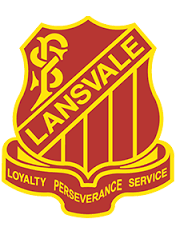 LANSVALE PUBLIC SCHOOLChancery Street, Canley Vale, NSW 2166 AustraliaPhone: (02) 9724 5252Fax: (02) 9754 1572Email: (02) 9754 1572Website: http://web2.lansvale-p.schools.nsw.edu.au/Youth SizesYouth SizesYouth SizesYouth SizesYouth SizesAdult SizesAdult SizesAdult SizesAdult Sizes4XS3XS2XSXSSMLXLHow many?